Medienkommentar 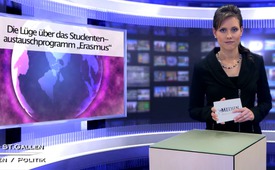 Die Lüge über das Studentenaustauschprogramm[...] „Erasmus“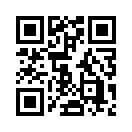 Nur ein paar Tage nach der Abstimmung stand in allen Zeitungen: Als Antwort auf das Ja zur Initiative gegen Masseneinwanderung habe die EU ...Guten Abend verehrte Zuschauerinnen und Zuschauer. Heute begrüsse ich Sie zu einer nächsten Sendung unserer Serie „Ja zur Einwanderungsinitiative – steht die Schweiz auf verlorenem Posten?“. 
Nur ein paar Tage nach der Abstimmung stand in allen Zeitungen: Als Antwort auf das Ja zur Initiative gegen Masseneinwanderung habe die EU das Studentenaustausch-Programm «Erasmus» für die Schweiz suspendiert. Schweizer Studenten würden damit Auslandsemester an Universitäten in EU-Ländern erheblich erschwert. Sogar Bundesräte wie z.B. Johann Schneider-Ammann, haben sich öffentlich so geäussert.
Nun hat die «Basler»-Zeitung dazu recherchiert und die Tatsachenwidrigkeit dieser Medienmeldung entlarvt. Die Wahrheit ist nämlich: Die Schweiz hatte schon vor dem 9. Februar selbst auf die weitere Teilnahme an «Erasmus» verzichtet. Grund: Die der Schweiz dafür aufgebürdeten Kosten (fast 376 Millionen Franken) stehen in keinem Verhältnis zum Nutzen dieses Programms für schweizerische Universitäten.
Die Frage, weshalb hier also nach dem 9. Febr. gezielte Falschinformation verbreitet wurde, kann sich jeder selbst beantworten.  Bis jetzt vermisst man eine Korrektur dieser verdrehten Berichterstattung in den Medien. Deshalb sollte dieser fragwürdige Umgang mit Tatsachen unbedingt in die Öffentlichkeit getragen werden. Helfen Sie uns, diese Sendung zu verbreiten. Einen schönen Abend wünsche ich Ihnen und bis morgen wieder bei Klagemuer.tv.von af.Quellen:Eu-No-Info, 13.03.2014 Basler Zeitung, 6.3.2014, Erasmus stand schon im Januar vor dem AusDas könnte Sie auch interessieren:#CH-Politik - www.kla.tv/CH-Politik

#Medienkommentar - www.kla.tv/MedienkommentareKla.TV – Die anderen Nachrichten ... frei – unabhängig – unzensiert ...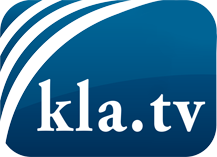 was die Medien nicht verschweigen sollten ...wenig Gehörtes vom Volk, für das Volk ...tägliche News ab 19:45 Uhr auf www.kla.tvDranbleiben lohnt sich!Kostenloses Abonnement mit wöchentlichen News per E-Mail erhalten Sie unter: www.kla.tv/aboSicherheitshinweis:Gegenstimmen werden leider immer weiter zensiert und unterdrückt. Solange wir nicht gemäß den Interessen und Ideologien der Systempresse berichten, müssen wir jederzeit damit rechnen, dass Vorwände gesucht werden, um Kla.TV zu sperren oder zu schaden.Vernetzen Sie sich darum heute noch internetunabhängig!
Klicken Sie hier: www.kla.tv/vernetzungLizenz:    Creative Commons-Lizenz mit Namensnennung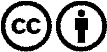 Verbreitung und Wiederaufbereitung ist mit Namensnennung erwünscht! Das Material darf jedoch nicht aus dem Kontext gerissen präsentiert werden. Mit öffentlichen Geldern (GEZ, Serafe, GIS, ...) finanzierte Institutionen ist die Verwendung ohne Rückfrage untersagt. Verstöße können strafrechtlich verfolgt werden.